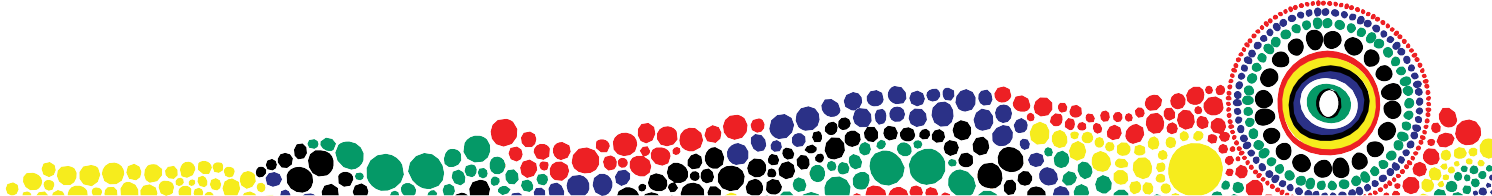 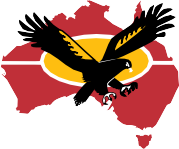 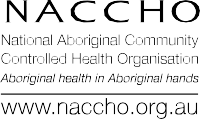 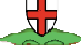 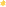 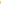 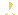 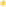 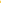 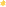 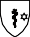 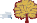 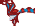 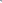 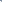 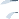 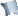 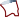 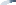 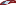 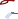 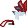 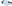 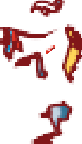 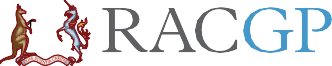 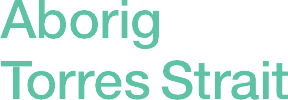 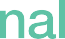 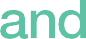 Good practice table: Five steps towards excellent Aboriginal and Torres Strait Islander healthcare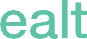 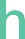 Step 3: Offer the patient an MBS item 715 health check and make arrangements for follow-upGood practice example	Yes	No	Activity needed	By whom?	By when?	Accreditation – Standards (5th edn)*First stepsracgp.org.auStep 3Good practice example	Yes	No	Activity needed	By whom?	By when?	Accreditation – Standards (5th edn)*Good practice2 | Good practice table: Five steps towards excellent Aboriginal and Torres Strait Islander healthcareStep 3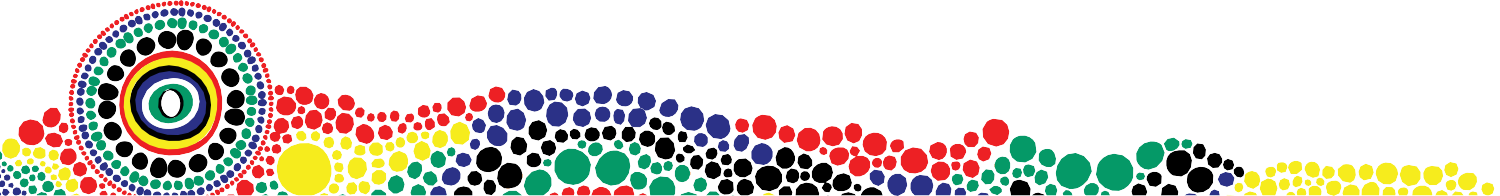 Good practice example	Yes	No	Activity needed	By whom?	By when?	Accreditation – Standards (5th edn)*Best practiceNote – Standards (5th edn): C = Core module, GP = General Practice module, QI = Quality Improvement moduleGP, general practitioner; MBS, Medicare Benefits Schedule; PREMS, patient-reported experience measures*The Royal Australian College of General Practitioners. Standards for general practices. 5th edn. East Melbourne, Vic: RACGP, 2017. Available at www.racgp.org.au/running-a-practice/practice-standards/standards- 5th-edition [Accessed 4 September 2019].20695Good practice table: Five steps towards excellent Aboriginal and Torres Strait Islander healthcare | 3All members of the practice team understand the intention and requirements of the MBS item 715 health check, including what constitutes a quality health checkC2.1, C3.2, C4.1, C5.1, C8.1, QI1.3Culturally appropriate information is provided to patients about the MBS item 715 health checkC1.3, C2.1, C2.3, C4.1, C1.4cFor new patients, time is taken to build rapport andtrust before offering an MBS item 715 health checkGP1.1Practice team completes a high-quality MBS item 715 health check, as per current guidelines (such as the NACCHO/RACGP National guide to a preventive health assessment for Aboriginal and Torres Strait Islander people or the CARPA standard treatment manual 2019)C2.1, C3.2, C5.1, C5.2, QI1.3, GP3.1The practice team agrees on who in the team will complete each part of the MBS item 715 health check (eg practice nurse, Aboriginal health worker/ practitioner, GP)C3.2, C3.4, C5.2, C5.3, GP2.3First stepsFirst stepsFirst stepsFirst stepsFirst stepsFirst stepsFirst stepsGPs are available to review, complete and sign offthe MBS item 715 health checkC2.1, C2.3, C3.2, GP2.2Appointments are long enough to complete a comprehensive MBS item 715 health check (30–60 minutes, including at least 15 minutes with GP)C2.1, C2.3, C5.2, C8.1, GP1.1Practice systems support effective recalls and reminders for follow-up after an MBS item 715 health checkGP1.1, GP2.1, GP2.2Practice team knows referral options for addressing follow-up activities, including those related to clinical pathways and to social and support services (eg housing, legal, family support), and these are clearly documented, updated regularly and easy to find in practice systemsC1.3, C1.5, C2.1, C5.2,GP2.1, GP2.2, GP2.3, GP 2.4Patient priorities and goals inform the MBS item 715 health checkC2.1, C4.1, C5.3, C7.1, QI1.2, QI1.3, C4.1A plan is made based on health needs and patient priorities and goals identified during the MBS item 715 health checkC1.3, C1.5, C2.1,GP2.1, GP2.2, GP2.3, GP 2.4Referral pathways for supporting health needs following an MBS item 715 health check are agreed with the patientC5.3, C7.1, GP2.1, GP2.2, GP2.3, GP 2.4Good practiceGood practiceGood practiceGood practiceGood practiceGood practiceGood practicePractice recall and reminder systems are used effectively to support follow-up of health needs identified in the MBS item 715 health checkC3.2a, C3.4c, C6.2, GP2.2Referral pathways are clearly documented, updatedregularly and easy to find in practice systemsC2.1, C5.3, GP1.1, GP2.3, GP2.4The plan for healthcare following an MBS item 715 health check is developed in partnership with the patientC1.3, C1.5, QI1.2Aboriginal and/or Torres Strait Islander clinicians are involved in providing elements of the MBS item 715 health check (eg Aboriginal and Torres Strait Islander health workers/practitioners, nurses, GPs)GP2.1, C2.1, C5.2Aboriginal and Torres Strait Islander patients are asked about their experience of the MBS item  715 health check – patient-reported experience measures (PREMS)QI1.2